ΣΥΛΛΟΓΟΣ ΕΚΠΑΙΔΕΥΤΙΚΩΝ Π. Ε.                    Μαρούσι  18 –  6 – 2019                                                                                                                    ΑΜΑΡΟΥΣΙΟΥ                                                   Αρ. Πρ.: 95Ταχ. Δ/νση: Κηφισίας 211                                            Τ. Κ. 15124 Μαρούσι                                      Τηλ.: 210 8020697                                                                              Πληροφ.: Πολυχρονιάδης Δ. (6945394406)                                                                  Email:syll2grafeio@gmail.com                                      	Δικτυακός τόπος: http//: www.syllogosekpaideutikonpeamarousisou.grΠρος: Δ. Ο. Ε. Σύλλογο Δ/Ν ΣάμουΣυλλόγους Εκπ/κών Π. Ε. της χώρας Κοινοποίηση: Μέλη του συλλόγου μαςΘέμα: «Για την αγωγή σε βάρος συναδέλφου από Σύλλογο γονέων στη Σάμο». Το Διοικητικό Συμβούλιο του Συλλόγου Εκπ/κών Π.Ε. Αμαρουσίου καταδικάζει με τον πιο κατηγορηματικό τρόπο το γεγονός της κατάθεσης αγωγής από το Σύλλογο Γονέων και Κηδεμόνων Βαθέως – Σάμου σε βάρος δασκάλας μέλους του Συλλόγου Δασκάλων και Νηπιαγωγών Σάμου που είχε στοχοποιηθεί επειδή υπερασπίστηκε έμπρακτα τις θέσεις του Συλλόγου, της Διδασκαλικής Ομοσπονδίας και του κλάδου συνολικά για την εκπαίδευση των προσφυγόπουλων. Δηλώνουμε την αμέριστη συμπαράσταση μας στη συνάδελφο.Οι Σύλλογοι Εκπαιδευτικών Π.Ε. και η Δ.Ο.Ε. έχουν θέση για την εκπαίδευση των μαθητών προσφύγων και μάλιστα στα πρωϊνά τμήματα των Δημοτικών Σχολείων και νηπιαγωγείων της χώρας, σε συνθήκες ουσιαστικής συνύπαρξης και συνεκπαίδευσης με τα ελληνόπουλα.
Υπερασπιζόμαστε το δικαίωμα κάθε παιδιού που ζει στη ελληνική επικράτεια να έχει ισότιμη πρόσβαση και εκπαίδευση στο ελληνικό σχολείο σύμφωνα με τους νόμους του κράτους και τις διεθνής συνθήκες.Στεκόμαστε απέναντι από κάθε μισάνθρωπη φωνή που εμποδίζει τα παιδιά – θύματα  των ιμπεριαλιστικών πολέμων, της φτώχειας και της αναγκαστικής προσφυγιάς να μπουν στο σχολείο.
Ο ρόλος μας ως εκπαιδευτικοί είναι να διαπαιδαγωγούμε τους μαθητές μας έτσι ώστε πάνω απ’ όλα να αγαπούν τους ανθρώπους, να τους μάθουμε τις αξίες της αλληλεγγύης και της συλλογικότητας.Θεωρούμε ότι στηρίζοντας τα δικαιώματα των μαθητών προσφύγων στηρίζουμε ταυτόχρονα και τα δικαιώματα όλων των μαθητών που ανήκουν σε ευάλωτες ομάδες να βρίσκονται στο σχολείο με όλες τις υποστηρικτικές ΔομέςΠαλεύουμε για ένα σχολείο που θα μορφώνει όλα ανεξαιρέτως τα παιδιά και εντείνουμε την πάλη για έναν κόσμο δίκαιο και ειρηνικό. 
Ο κλάδος μας πρέπει να θωρακιστεί από αυθαίρετες και παράνομες πρακτικές μελών συλλόγων γονέων και κηδεμόνων που επιθυμούν με ταπεινά κίνητρα, που παραβιάζουν τα διεθνώς κατοχυρωμένα δικαιώματα των παιδιών, να παρεισφρήσουν στην εκπαιδευτική διαδικασία και να διαμορφώσουν σύμφωνα με τις απόψεις τους την εφαρμογή του δικαιώματος στην εκπαίδευση στην Ελλάδα. Ως εκπαιδευτικοί οφείλουμε να συγχαρούμε τη δασκάλα μέλος του Συλλόγου Δασκάλων και Νηπιαγωγών Σάμου που λειτούργησε όπως της επέβαλε η συνείδησή της και σύμφωνα με τις θέσεις του κλάδου και υπερασπίστηκε τα δικαιώματα όλων των παιδιών για εκπαίδευση.
Παρ’ όλο που η αγωγή, με απαίτηση μάλιστα αποζημίωσης 50.000 ευρώ, στρέφεται εναντίον της συναδέλφισσας, την αντιμετωπίζουμε σαν να στρέφεται ενάντια σε όλα τα μέλη της εκπαιδευτικής κοινότητας.• Δηλώνουμε ότι υπερασπιζόμαστε το δικαίωμα κάθε παιδιού να μορφωθεί, πόσο μάλλον των παιδιών - θυμάτων των ιμπεριαλιστικών πολέμων.
• Ζητάμε να αποσυρθεί εδώ και τώρα η αγωγή.
• Καλούμε τα σωματεία και τους φορείς του νησιού και τα εκπαιδευτικά σωματεία όλης της χώρας να στηρίξουν τη συναδέλφισσα.
• Ζητάμε από το Υπουργείο Παιδείας και όλους τους αρμόδιους φορείς του να πάρουν θέση και να υπερασπιστούν όλους τους εκπαιδευτικούς που στοχοποιούνται ή διώκονται για το δικαίωμα όλων των παιδιών στην εκπαίδευση.
• Βρισκόμαστε στο πλευρό της συναδέλφισσάς μας, όπως και κάθε άλλου συναδέλφου που τυχόν βρεθεί στη θέση της και καλούμε το ίδιο να πράξει και η Δ.Ο.Ε. με νομική και οικονομική κάλυψη.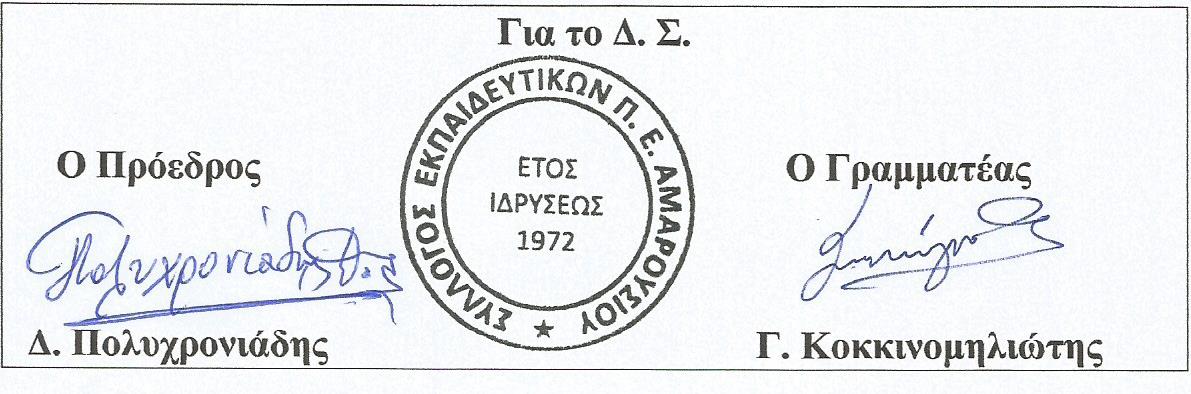 